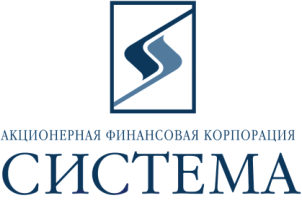 ЗАО «Сбербанк-АСТ»Исх. 21/201419 августа 2014г.ТЕХНИЧЕСКОЕ ЗАДАНИЕ НА ПОСТАВКУПредмет закупки – продление технической поддержки программного обеспечения TrendMicro Deep Security Compliance Pack (далее по тексту товар) в соответствии с количеством, комплектностью и техническими требованиями, указанными в Таблице №1.Таблица №1Срок поставки –  не более  4 недель с даты уведомления Победителя. Условия оплаты – оплата осуществляется по факту поставки товара по безналичному расчету на основании  счета, акта сдачи-приемки, счета-фактуры. Дополнительные требования: Предоставление технического сопровождения, которое должно включать в себя:Обеспечение участия сертифицированных специалистов для выработки решений для устранения возникших проблем (при необходимости — и специалистов вендора).Предотвращение неисправностей и добавление новых функций программного обеспечения посредством консультаций, информационной поддержки производителей, а также обновления программного обеспечения.Обязательные требования к Участнику: Участник должен соответствовать требованиям, предъявляемым законодательством Российской Федерации к лицам, осуществляющим выполнение работ/оказание услуг, являющиеся предметом электронных торгов.Участник должен соответствовать требованию о не проведении ликвидации участника электронных торгов или не проведении в отношении участника электронных торгов процедуры банкротства.Участник должен соответствовать требованию о не приостановлении деятельности участника  электронных торгов в порядке, предусмотренном Кодексом Российской Федерации об административных правонарушениях на день регистрации участника на электронные торги.Участник должен соответствовать требованию об отсутствии у участника электронных торгов задолженности по начисленным налогам, сборам и иным обязательным платежам в бюджеты любого уровня или государственные внебюджетные фонды за прошедший календарный год, размер которой превышает двадцать пять процентов балансовой стоимости активов участника электронных торгов по данным бухгалтерской отчетности за последний завершенный отчетный период, что подтверждается актом сверки, выданным ИФНС о состоянии расчетов с бюджетами всех уровней и внебюджетными фондами за последний отчетный период, с отметкой налогового органа.Участник не должен оказывать влияние на деятельность Заказчика, Организаторов, та также сотрудников и аффилированных лиц. Участник должен работать  на российском рынке не менее трех лет и  соответствовать требованию об отсутствии фактов нарушения обязательств по договорам с ОАО АФК «Система», в том числе фактов задержки поставок товаров/выполнения работ/предоставления услуг в течение последнего календарного года.Участник должен иметь подтвержденный партнерский статус с вендорам(и) поставляемого программного обеспечения не менее 2-х лет (копии документов, подтверждающие партнерский статус должны быть приложены к анкете Участника).Дополнительные условия:Адрес поставки/ выполнение работ/оказания услуг –   г. Москва, ул. Моховая, д.13, стр.1.Требования к обслуживанию и расходам на эксплуатацию – все расходы в рамках гарантийного обслуживания (замена) несет Поставщик.Порядок формирования цены: цена должна быть указана российских рублях с НДС 18% и включать в себя все налоги, сборы, таможенные и другие обязательные платежи, а также все расходы, связанные с выполнением обязательств в полном объеме в строгом соответствии с функциональными  и дополнительными требованиями, указанными в техническом задании на поставку. Фиксированная цена, полученная в ходе проведения торгов, изменению не подлежит в течение срока действия договора.Гарантийный срок – не менее 12 месяцев с даты подписания акта приема.В течение одного рабочего дня после окончания электронных торгов Участники должны направить по  адресу patrina@sistema.ru, копию коммерческого предложения, поданного в ходе проведения электронных торгов  с указанием  обязательных и основных требований,  заверенное подписью руководителя и печатью компании.В течение пяти рабочих дней после окончания электронных торгов Победитель должен, по требованию Заказчика, в случае если он не имеет договорных отношений с Заказчиком, предоставить следующие документы:- выписку из ЕГРЮЛ (копия или оригинал),- свидетельство о государственной регистрации (копия),- копия бухгалтерского баланса и отчет о прибылях и убытках (форма 1 и 2) за завершившийся отчетный период текущего года. № п/пНаименование и описание продукцииЕд. изм.Кол-воTrendMicro Deep Security Compliance Pack (AV/WR, IM, LI, IPS/FW) - per CPU: Maintenance (28.09.2014 27.09.2015)шт.10Начальная максимальная цена 360 000,00 руб. с НДСНачальная максимальная цена 360 000,00 руб. с НДСНачальная максимальная цена 360 000,00 руб. с НДСНачальная максимальная цена 360 000,00 руб. с НДС